VOLUME OF A PRISMPearson Edexcel – Tuesday 19 May 2020 - Paper 1 (Non-Calculator) Higher Tier1.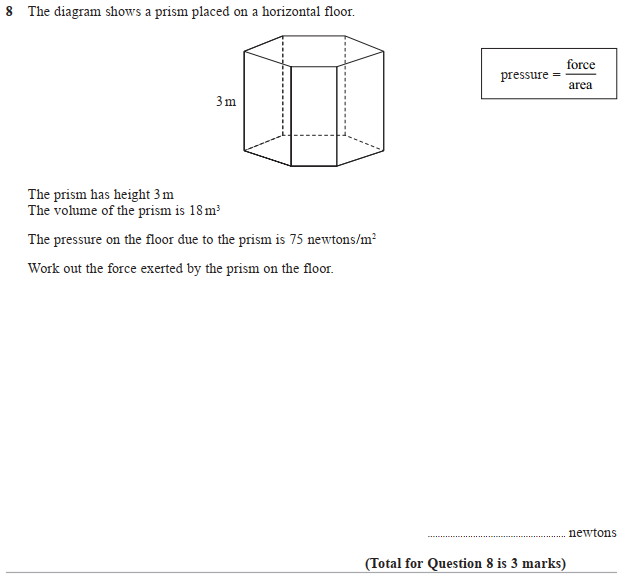 Pearson Edexcel – Monday 8 June 2020 - Paper 3 (Calculator) Higher Tier2.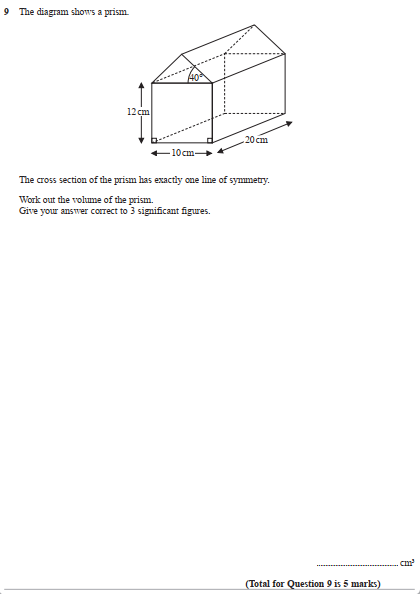 Pearson Edexcel - Thursday 26 May 2016 - Paper 1 (Non-Calculator) Higher Tier3.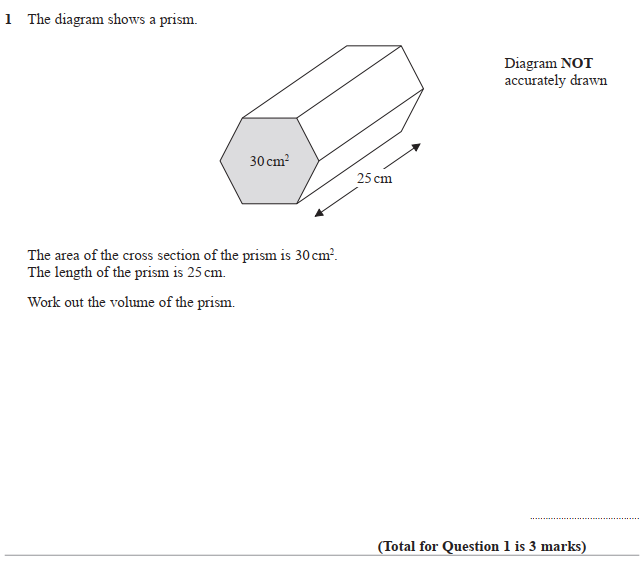 Pearson Edexcel - Tuesday 11 June 2013 - Paper 1 (Non-Calculator) Higher Tier4.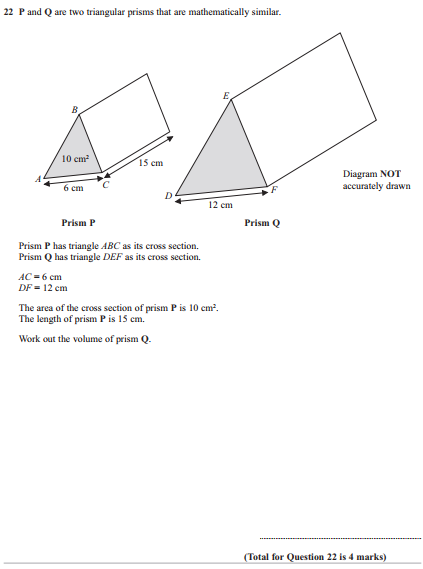 Pearson Edexcel - Monday 4 March 2013 - Paper 2 (Calculator) Higher Tier5.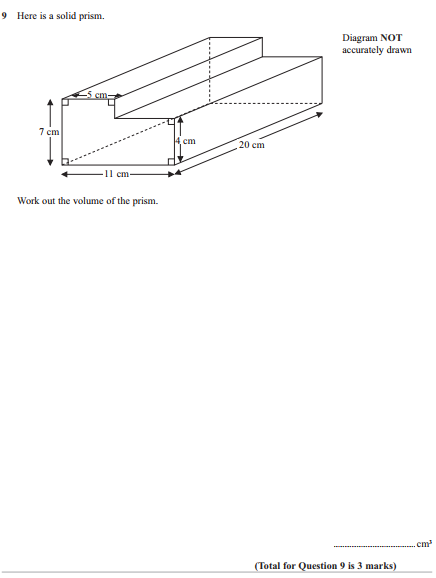 Pearson Edexcel - Tuesday 6 November 2012 - Paper 1 (Non-Calculator) Higher Tier6.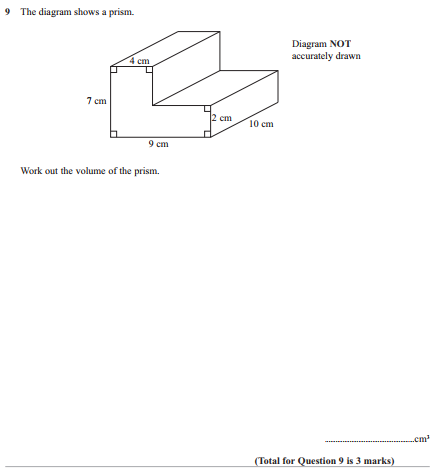 Pearson Edexcel - Monday 7 June 2010 - Paper 3 (Non-Calculator) Higher Tier7.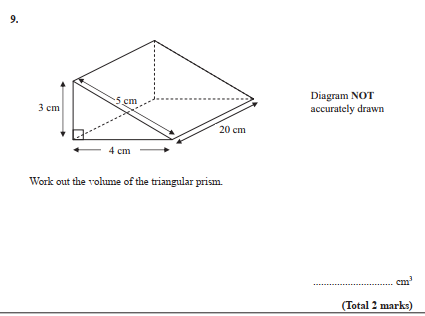 OCR GSCE – Tuesday 5 November 2019 – Paper 6 (Calculator) Higher Tier8.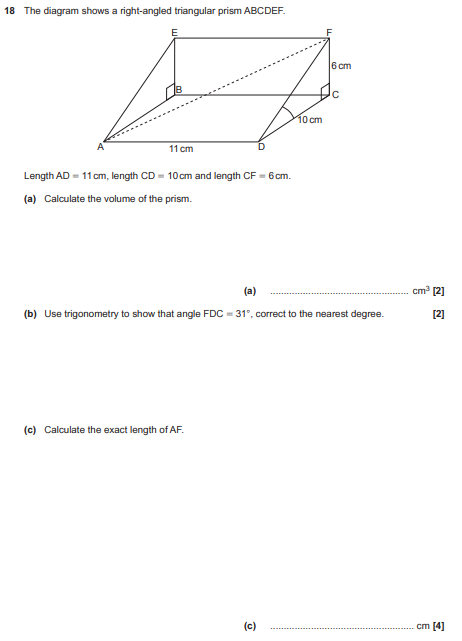 AQA GSCE – Thursday 4 June 2020 – Paper 2 (Calculator) Higher Tier9.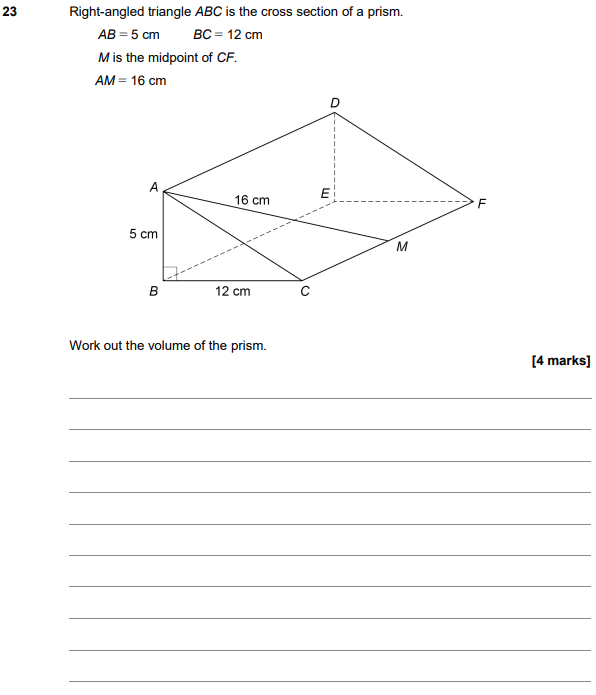 AQA GSCE – Thursday 8 November 2018 – Paper 2 (Calculator) Higher Tier10.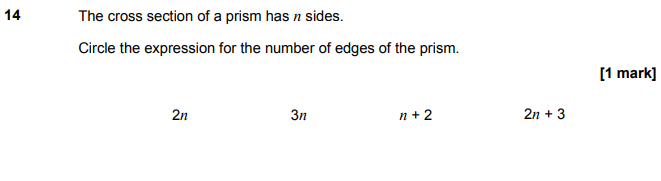 AQA GSCE – Tuesday 12 June 2018 – Paper 3 (Calculator) Higher Tier11.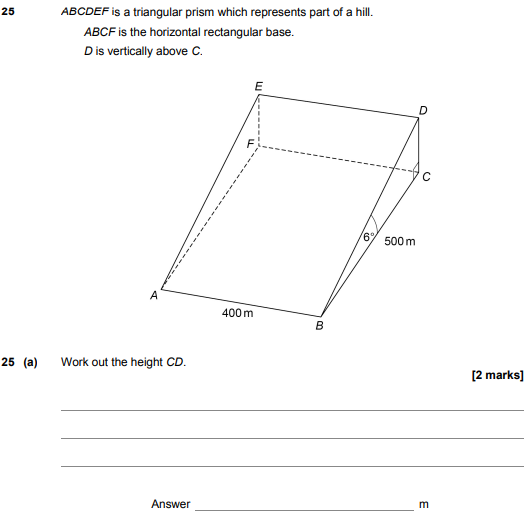 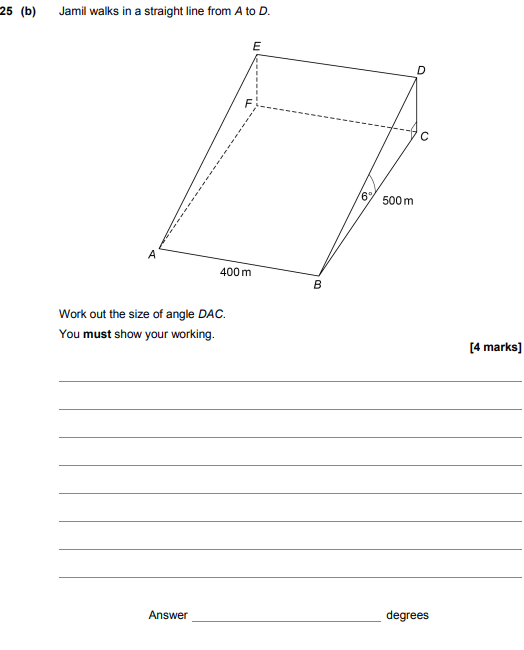 AQA GSCE – Thursday 6 November 2017 – Paper 2 (Calculator) Higher Tier12.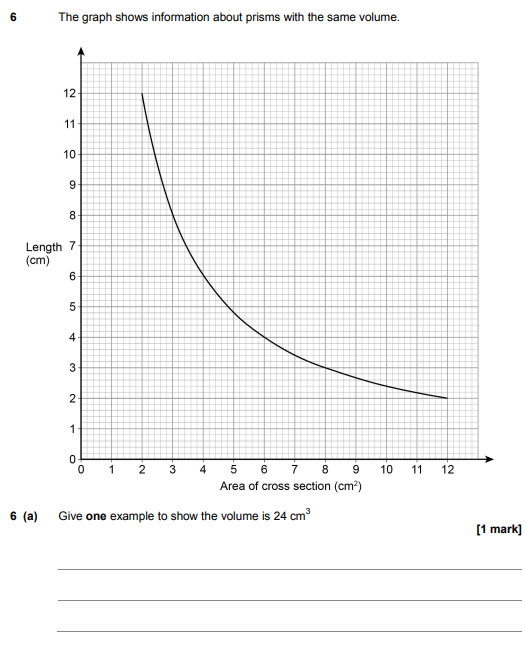 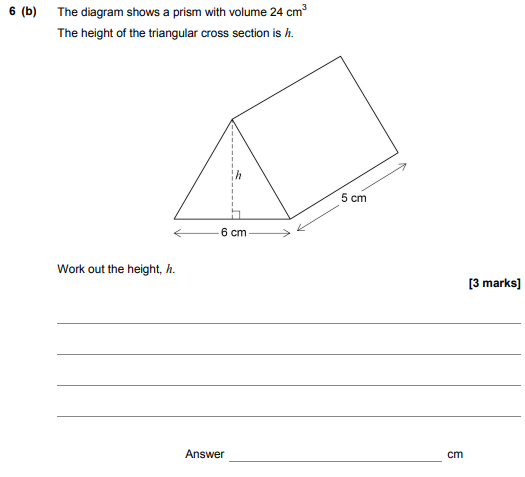 AQA GSCE – Tuesday 13 June 2017 – Paper 3 (Calculator) Higher Tier13.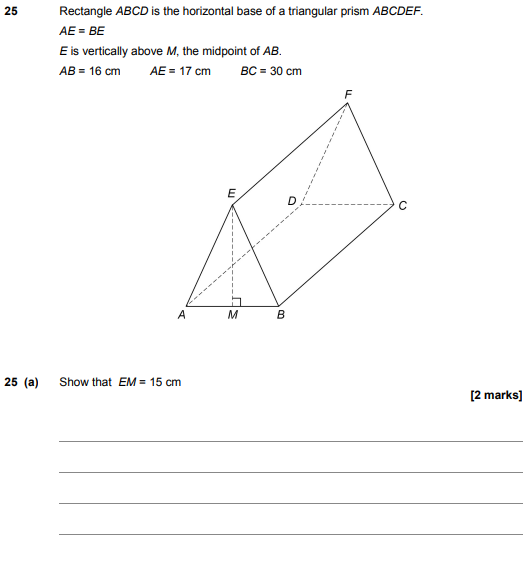 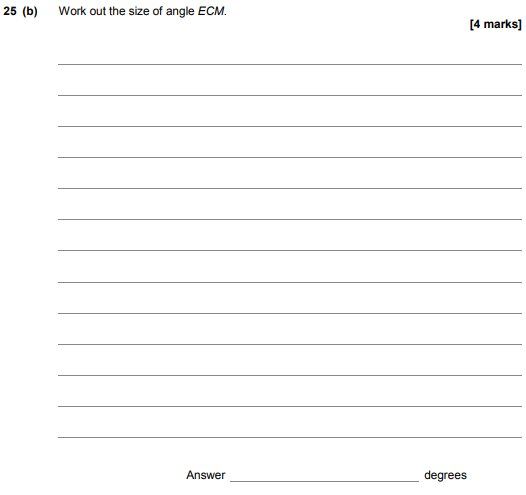 